                                                            Clarke Utilities                                                            East Pointe Building                                                                            223 Hwy. 70 East, Suite 115                                                                            Garner, NC  27529                                                                            Email:  joel@clarkeutilities.comAUTHORIZATION FOR AUTOMATIC BANK DRAFTDATE OF AUTHORIZATION:   I authorize Clarke Utilities, INC. to initiate electronic debit entries to my:I ACKNOWLEDGE THAT THE ORIGINATION OF THE ACH TRANSACTIONS TO MY ACCOUNT MUST COMPLY WITH THE PROVISIONS OF US LAW.  THIS AUTHORITY WILL REMAIN IN EFFECT UNTIL I HAVE CANCELLED IT IN WRITING.CUSTOMER INFORMATIONName:  Utility Account Number:   Phone Number on Account:     EMAIL Address:   FINANCIAL INSTITUTION INFORMATIONFinancial Institution Name:  Financial Institution Address:   Account Number at Financial Institution:   Routing Number at Financial Institution:   DELIVERY OPTIONS:  Print Completed Form and Submit as Below:EMAIL:   A SCANNED COPY OF A VOIDED CHECK MUST ACCOMPANY THIS AUTHORIZATIONMAILING:  A VOIDED CHECK MUST ACCOMPANY THIS AUTHORIZATIONCUSTOMER SIGNATURE:   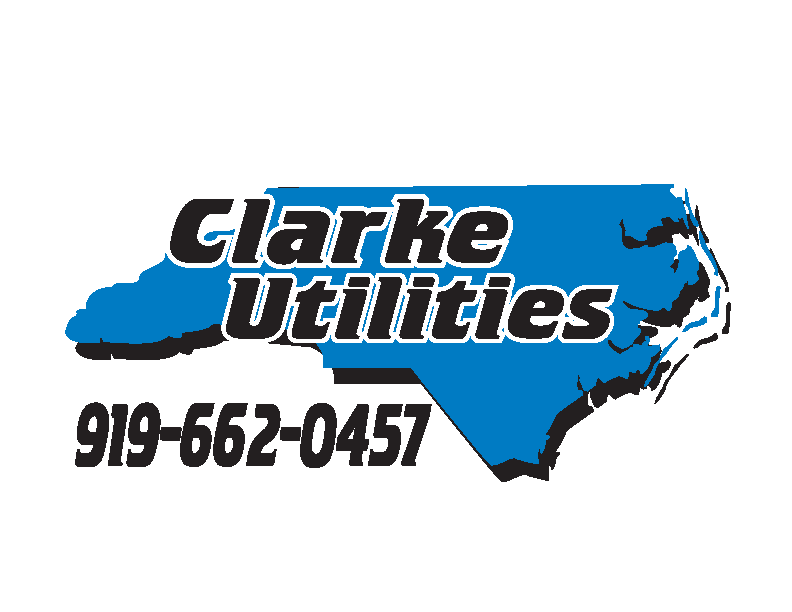 